6 класс Музыкальная литература Задание на неделю с 16 по 20 ноябряПреподаватель: Колпакова Елена Александровна (замещение за Коньшину Л.А.)Ватсапп: 8 -923-615-35-25e-mail: lesik-djan@mail.ruНовая тема: Фридерик Шопен. Жизнь и творчествоПрочитать биографию композитора по учебнику. В тетрадь выписать список основных произведений.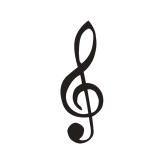 Послушать мазурки и прочитать о них в учебнике, кратко записать основную характеристику в тетрадь. (Ссылки на аудиозапись можно открыть двойным кликом только в документе Word, в документе PDF они не открываются)До мажор, соч. 56 № 2Си Ь мажор, соч. 7 № 1    ля минор, соч. 58 № 2  Прислать преподавателю на почту фото написанного в тетради списка произведений и описание мазурок